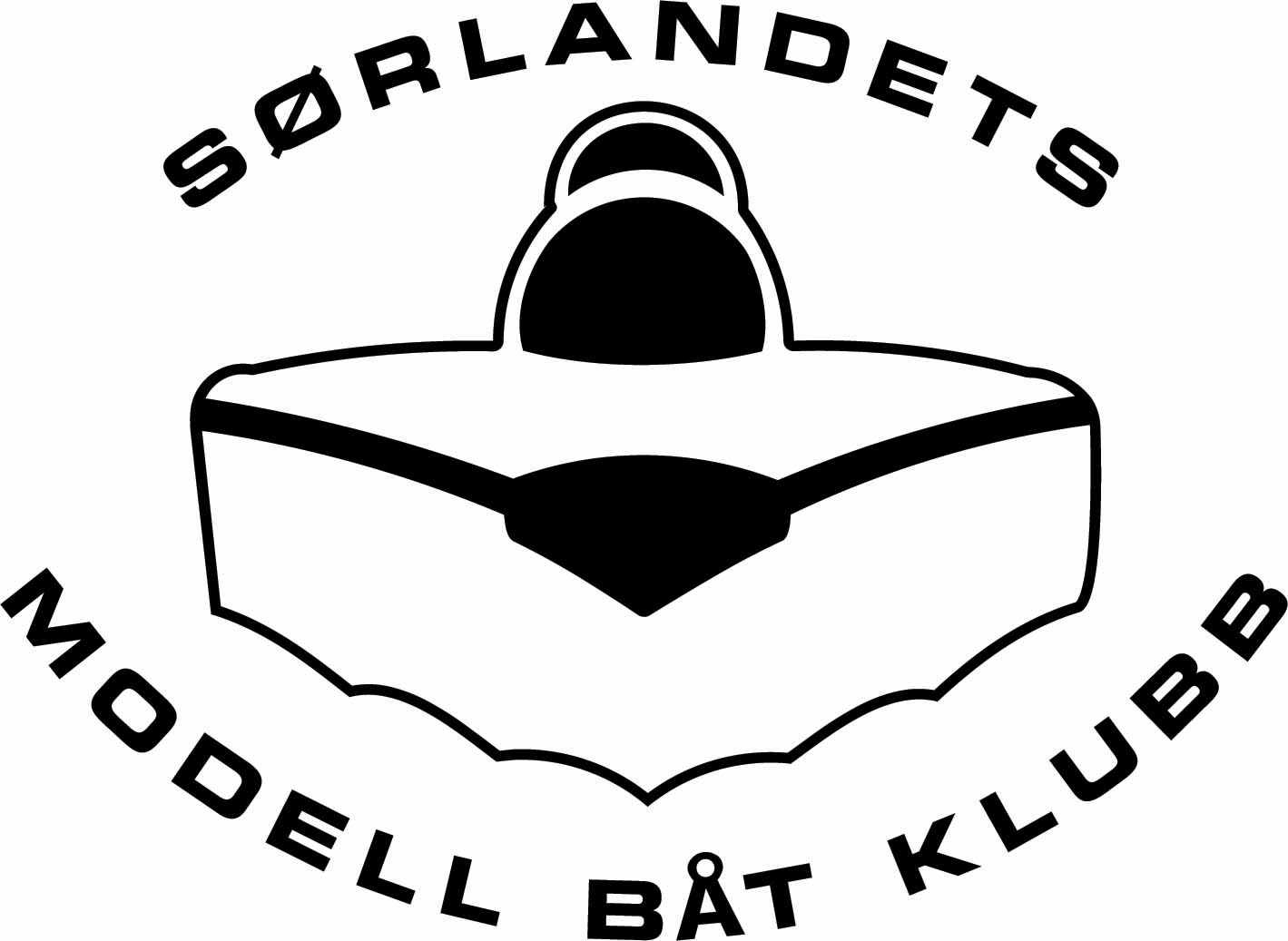 Klubbvedtekter for Sørlandets Modellbåt Klubb§1
Klubbens navn er Sørlandets Modellbåt Klubb. Forkortelse i dagligtale er SMBK.§2
Klubbens formål er ved samarbeid å fremme medlemmenes felles interesse innenfor aktiviteten radiostyrte modellbåter. Klubben er underlagt Norges Modell Speed Båt Forbund (NMSBF).§3
Medlemmer i klubben består av enkeltindivider, og det er ingen nedre eller øvre aldersgrense. Medlemmene plikter å innordne seg etter de til enhver tid gjeldende regler i klubben, samt delta i best mulig grad på dugnader i klubbregi.§4
Kontingentens størrelse vedtas på årsmøtet, og gjelder for ett år.
Kontingent betales forskuddsvis hvert år, senest 31. Mars for inneværende år. Medlemmer som ikke har betalt innen fristen anses som utmeldt av klubben. 
Kontingent betalt etter 1. November inneværende år gjelder som kontingent påfølgende år.§5
Klubbens styre bygges opp på følgende måte:
Stabsfunksjonene og styrefunksjoner kombineres, det vil si at formann i klubben også trer inn som styreformann, sekretær vil tre inn som varamann og kasserer vil tre inn som styremedlem. Styret er beslutningsdyktig dersom minst 2/3 av styret er tilstede. Styret velges for ett år av gangen.Sørlandets Modellbåt Klubb - Klubbvedtekter§6
Alle saker som medlemmene ønsker tatt opp / belyst på årsmøtet må være styret i hende senest 31. Oktober. Årsmøtet avholdes innen 1. Desember hvert år, og kalles inn med minst 3 ukers varsel. 
Agendaen vil da se ut som følger:
1. Godkjenning av innkallelse
2. Årsberetninger
3. Regnskap
4. Valg av styre
5. Innsendte saker
6. Evt.Ekstraordinære møter avholdes når styret bestemmer det, eller minst 1/3 av medlemmene krever det. Slike møter kunngjøres fortrinnsvis på samme måte som årsmøter, og kalles inn med minst 2 ukers varsel.§7
Formann har den daglige driften av klubben, og står fritt til å delegere oppgaver / ansvar til sekretær og kasserer, eventuelt andre medlemmer hvor det er mest hensiktsmessig. 
I formannens fravær vil sekretær fungere som formann.
Sekretær skal føre protokoll over alle avholdte styremøter og årsmøter.
Kasserer fører klubbens regnskap og medlemsfortegnelse. Klubbens midler skal oppbevares på bank konto, kun kasserer disponerer denne kontoen. Kontant strøm i forbindelse med arrangementer forsøkes holdt til et minimum, nettbaserte betalingsplattformer skal foretrekkes.
Kasserer fører også en fortegnelse over klubbens utstyr.Sørlandets Modellbåt Klubb – Klubbvedtekter§8
Endringer i disse vedtekter kan bare foretas på ordinære eller ekstraordinære årsmøter, etter å ha stått på sakslisten, og krever 2/3 flertall blant de frammøtte styremedlemmene.§9
Skulle det oppstå ønske om oppløsning av klubben, må dette i så fall besluttes med minst 2/3 flertall blant alle klubbens medlemmer.
Gjenopprettes ikke klubben innen 2 år, skal klubbens kontantbeholdning og eiendeler skjenkes til et passende formål.Sørlandets Modellbåt Klubb – Klubbvedtekter